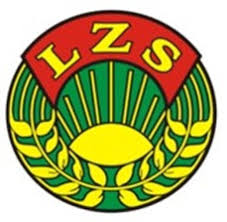 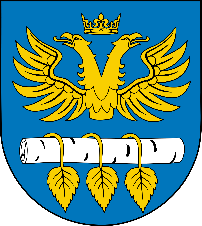 REGULAMINXXIV Plebiscytu na Sportowców Powiatu Brzozowskiego w 2023 rokuSportowcy nominowani do Plebiscytu reprezentują kluby, stowarzyszenia, związki sportowe i amatorskie zespoły, działające na terenie powiatu brzozowskiego. W Plebiscycie mogą wziąć udział również sportowcy - młodzieżowcy, którzy pochodzą z terenu powiatu brzozowskiego, ale reprezentują kluby spoza terenu powiatu. W takim jednak wypadku nominowany sportowiec nie może liczyć więcej niż 21 lat (rok ur. 2002 i młodsi).Po zgłoszeniu sportowców i zapoznaniu się z ich sylwetkami Kapituła Plebiscytu ogłosi laureatów w poszczególnych kategoriach.Kapituła Plebiscytu w składzie: Henryk Kozik – Przewodniczący oraz Jacek Adamski, Leszek Gierlach, Bronisław Przyczynek, Henryk Dąbrowiecki, Sebastian Czech, Marek Szerszeń i Bogdan Dytko – Członkowie, spośród zgłoszonych sportowców dokona wyboru w kategoriach: NAJLEPSZY SPORTOWIEC 2023, TALENT ROKU 2023, ODKRYCIE ROKU 2023.Dodatkowo Kapituła Plebiscytu ogłosi laureatów w kategoriach: TRENER ROKU 2023, DRUŻYNA ROKU 2023, DRUŻYNA - ZESPÓŁ MŁODZIEŻOWY ROKU 2023, IMPREZA ROKU 2023, ZASŁUŻONY TRENER - WYCHOWAWCA MŁODZIEŻY, ZASŁUŻONY PIŁKARZ, PASJONAT SPORTU,DZIAŁACZ SPORTOWY. Zarówno zgłoszenia sportowców, jak i zgłoszenia kandydatur do poszczególnych kategorii mogą być dokonywane przez kluby, stowarzyszenia, instytucje, związki sportowe oraz Kapitułę Plebiscytu. Przy zgłoszeniu należy przedstawić krótką charakterystykę i opis kandydatury, osiągnięcia sportowe za 2023 rok oraz kilka zdjęć.Dany klub bądź stowarzyszenie może zgłosić maksymalnie dwóch kandydatów (sportowców) do Plebiscytu.W przypadku dużej liczby zgłoszeń Kapituła Plebiscytu zastrzega sobie prawo do ewentualnego odrzucenia proponowanych kandydatur.Zgłoszenia, w nieprzekraczalnym terminie do 5 lutego 2024 roku należy przesyłać na adres:Leszek Gierlach (PZ LZS w Brzozowie) - tel. 604 055 394 Powiatowe Zrzeszenie Ludowe Zespoły Sportowe w Brzozowieul. Sienkiewicza 2, 36-200 Brzozówbądź mailowo:leszek.gierlach@gmail.com lub pzlzs.brzozow@mosirbrzozow.pl Podsumowanie Plebiscytu, oficjalne ogłoszenie jego wyników oraz uhonorowanie laureatów odbędzie się podczas uroczystej Gali. O jej terminie zainteresowani zostaną odpowiednio wcześniej powiadomieni.Organizatorzy Plebiscytu - Powiatowe Zrzeszenie LZS w Brzozowie oraz Starostwo Powiatowe w Brzozowie zastrzegają sobie możliwość ostatecznej interpretacji niniejszego Regulaminu.                  Przewodniczący           Kapituły XXIV Plebiscytu                     Henryk Kozik